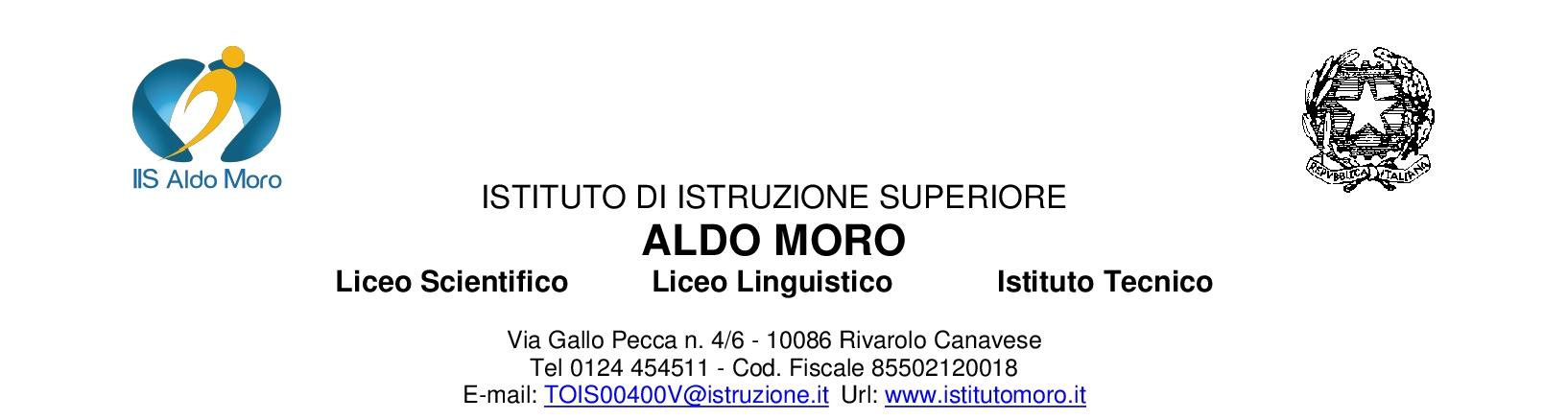 		Relazione di fine annoDocente: Classe: Materia: [Informazioni in blu da non copiare: inserite automaticamente dal software - In genere si risponde inserendo una x nella casella] 1. La classe, complessivamente, ha presentato:Osservazioni relative alla classe: 2. Rapporti con le famiglie:Osservazioni relative ai rapporti con le famiglie:3. Modalità di insegnamento utilizzate:Osservazioni relative alle modalità di insegnamento:…4. StrumentiOsservazioni relative agli strumenti:...5.  Numero di valutazioni sommative, così distribuite:Scala di voti utilizzati: da 2 a 10Osservazioni relative alla valutazione:6. Eventuali percorsi formativi realizzati con la classe (specificare): Osservazioni relative alle iniziative svolte:...7. I contenuti programmati  (consegnati in segreteria e pubblicati sul sito) sono stati svolti: Osservazioni relative ai contenuti svolti:…8. Come sono state effettuate le attività di recupero:Osservazioni relative al recupero: 9. Eventuali altre osservazioni, in particolare proposte sulle attrezzature scolastiche e i sussidi didattici …10. Osservazioni sui programmi, sui libri di testo e relative proposte …ottimobuonosufficienteinsufficientescarsoimpegnopartecipazione al lavoro in classeautonomia nello studio a casacomportamento/disciplina             (comprese le assenze)Frequenza alle videolezioni (DAD)Impegno e partecipazione  (DAD)Conoscenze e competenze acquisite nell’uso degli strumenti digitali (DAD) frequentiregolariscarsisolo se sollecitatiAltro (specificare)…molto utilizzataparzialmente utilizzatapoco utilizzatamai utilizzatalezione frontalelezione interattiva/ discussione guidataproblem solvinglavoro di gruppoCompresenze attività di laboratorioattività di recupero - sostegno - potenziamentoautoapprendimento in rete e/o con strumenti multimedialiVideolezioni sincrone ed asincrone (DAD)molto utilizzatoparzialmente utilizzatopoco utilizzatomai utilizzatolibro di testoDispense/appuntiarticoli di riviste e/o giornaliaudiovisivi/supporti multimedialidocumentazione tecnicaosservazione diretta Strumenti digitali GSuite for Education/Classroomlaboratorianalisi/commento testualesaggio brevetema/componimentoproblemi ed eserciziprove graficheinterrogazioni scritte o oralirelazioni e/o ricerche esercitazioni di laboratorio e/o sviluppo di progettiValutazioni DADAltro stagesscambi culturaliprogettieducazione alla salute/ambienteteatro e/o cinemaconferenzesportviaggi o visite di istruzioneVideoconferenze   completamente sono stati ridottisono stati integrati e ampliatisportello didatticoIDEIin itinereinterventi personalizzatipausa didatticanon c’è stato bisogno di recuperocorsi di recupero in modalità DAD